คำแนะนำสำหรับเจ้าหน้าที่โครงการเผยแพร่ความรู้ทางด้านกฎหมายและการพิจารณาพิพากษาคดี 
 ของข้าราชการฝ่ายตุลาการศาลยุติธรรมเรื่อง “นิติภาษาศาสตร์ : การพิสูจน์หลักฐานที่ได้จากการบันทึกเสียง”
และเรื่อง “การวินิจฉัยคำพยานโดยใช้หลักภาษาศาสตร์”วันที่ 15 – 16 พฤษภาคม 2562 เวลา 09.00 - 10.30 นาฬิกา***********************************1.  ขอให้ผู้เข้าร่วมรับฟังการอภิปรายลงทะเบียนผ่านระบบ QR Code 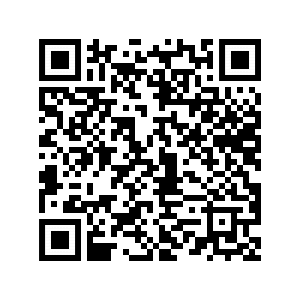 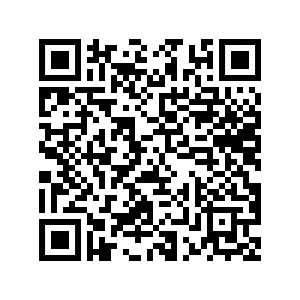 “นิติภาษาศาสตร์ : การพิสูจน์หลักฐานที่ได้จากการบันทึกเสียง”       “การวินิจฉัยคำพยานโดยใช้หลักภาษาศาสตร์”2.  ขอให้เจ้าหน้าที่ Print บัญชีลงนาม 
สำหรับบุคลากรในศาลที่ฟังการอภิปราย Streaming ได้แก่ ข้าราชการฝ่ายตุลาการศาลยุติธรรม และขอให้จัดส่งบัญชีลงนามฉบับจริงเท่านั้นไปยังสำนักกฎหมายและวิชาการศาลยุติธรรม ส่วนประสานความร่วมมือทางกฎหมาย (เพื่อใช้ประกอบการเบิกค่าวิทยากร)3.  ขอให้ผู้ที่ฟังการอภิปรายประเมินผลโครงการ (แบบสอบถาม) ผ่านระบบ QR Code ซึ่งได้ดำเนินการลงในเว็บไซต์แล้ว โดยเปิดให้ใช้งานในวันจัดการอภิปราย 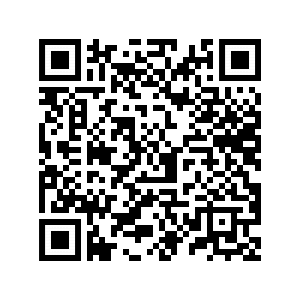 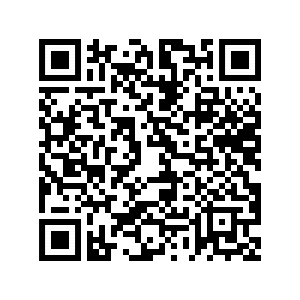 “นิติภาษาศาสตร์ : การพิสูจน์หลักฐานที่ได้จากการบันทึกเสียง”       “การวินิจฉัยคำพยานโดยใช้หลักภาษาศาสตร์”4.  สำนักกฎหมายและวิชาการศาลยุติธรรม ส่วนประสานความร่วมมือ
ทางกฎหมาย  โทร. 0 2512 8506 โทรสาร 0 2541 2262--------------------------------------------บัญชีลงนามผู้เข้าฟังอภิปรายโครงการเผยแพร่ความรู้ทางด้านกฎหมายและการพิจารณาพิพากษาคดี 
 ของข้าราชการฝ่ายตุลาการศาลยุติธรรมเรื่อง “นิติภาษาศาสตร์ : การพิสูจน์หลักฐานที่ได้จากการบันทึกเสียง”วันพุธที่ 15 พฤษภาคม 2562 เวลา 09.00 - 10.30 นาฬิกาศาล..............................................................................บัญชีลงนามผู้เข้าฟังอภิปรายโครงการเผยแพร่ความรู้ทางด้านกฎหมายและการพิจารณาพิพากษาคดี 
 ของข้าราชการฝ่ายตุลาการศาลยุติธรรมเรื่อง “การวินิจฉัยคำพยานโดยใช้หลักภาษาศาสตร์”วันพฤหัสบดีที่ 16 พฤษภาคม 2562 เวลา 09.00 - 10.30 นาฬิกาศาล..............................................................................ที่ชื่อ - สกุลตำแหน่งลายมือชื่อ................................................................................................................................................................................................................................................ที่ชื่อ - สกุลตำแหน่งลายมือชื่อ................................................................................................................................................................................................................................................